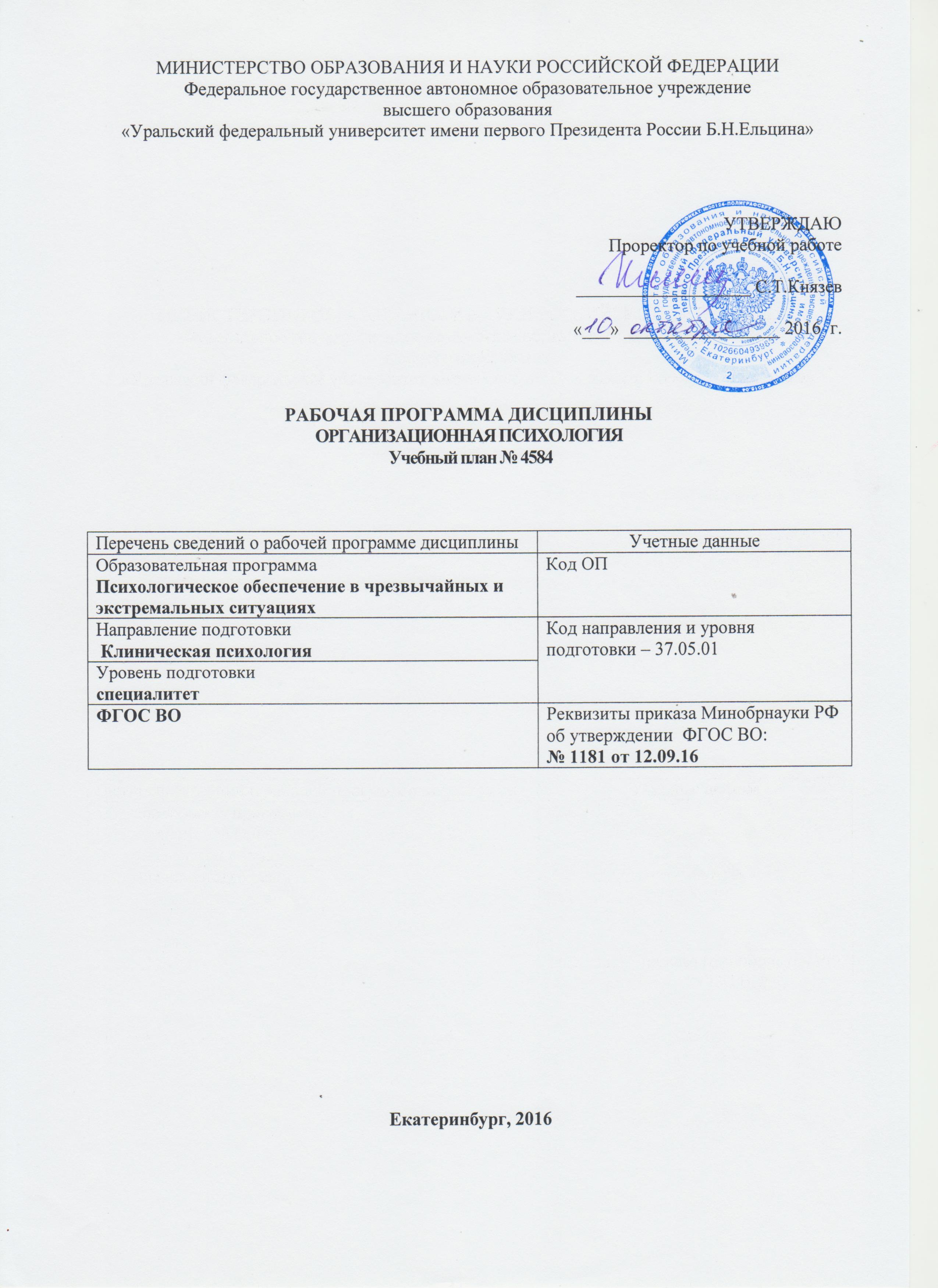 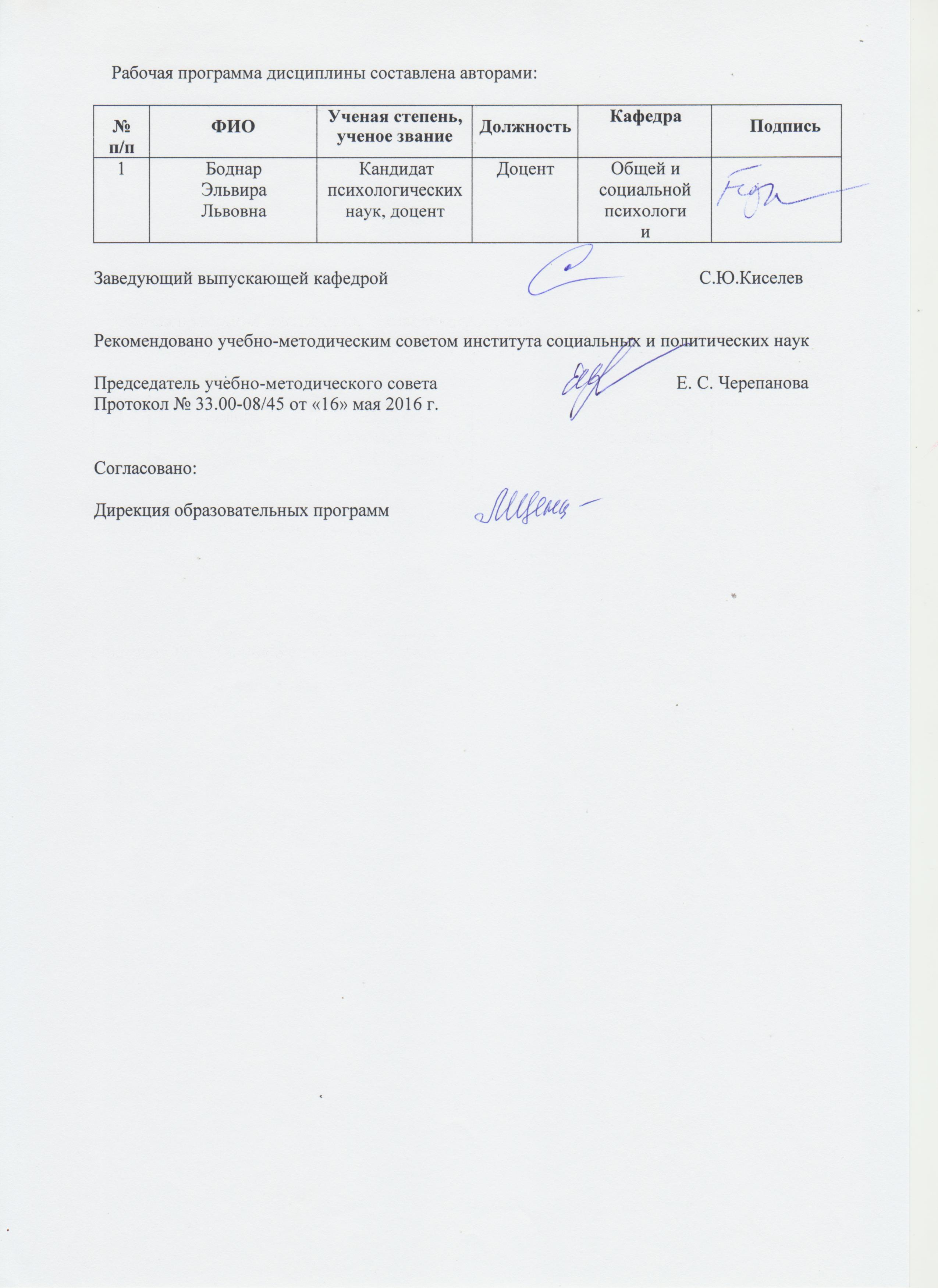 ОБЩАЯ ХАРАКТЕРИСТИКА ДИСЦИПЛИНЫ ОРГАНИЗАЦИОННАЯ ПСИХОЛОГИЯАннотация содержания дисциплины Цели дисциплины:Подготовка выпускников к использованию в профессиональной деятельности знанийтрадиционных и современных проблем организационной психологии.Подготовка выпускников к организационно-управленческой деятельности в научно- исследовательских коллективах, в аналитических отделах, связанных с разработкой методологии и стратегии деятельности различных организаций..Язык реализации программы – русский..Планируемые результаты освоения дисциплиныРезультатом обучения в рамках дисциплины является формирование у студента следующих компетенций:ОК-7 - готовностью к саморазвитию, самореализации, использованию творческого потенциала;ПК-11 – способностью организовывать условия трудовой деятельности с учетом индивидуально-личностных возможностей работника с целью снижения риска последствий нервно-психического напряжения, стресса, предупреждения психосоматических заболеваний;ПК-12 – способностью организовывать деятельность ведомственных психологических служб и их структурных подразделений, координировать взаимодействия с руководителями, персоналом различных организаций;ПСК-1.8 – способность и готовностью к использованию методов психологического консультирования в работе с индивидами, группами, учреждениями, с представителями социальных и религиозных субкультур;ПСК-1.11 - способностью и готовностью к применению способов совершенствования системы саморегуляции и предотвращения синдрома профессионального выгорания консультанта и специалиста экстремального профиля.В результате освоения дисциплины студент должен:Знать: психологические технологии, позволяющие решать типовые задачи в различных областях практики; основные подходы к психологическому воздействию на индивида, группы, сообщества; психологические феномены, категории, методы, изучение и описание закономерностей функционирования и развития психики с позиций, существующих в отечественной и зарубежной социальной психологии подходов; социально-психологические технологии, позволяющие решать типовые задачи в социальных областях практики; принципы организации и планирования исследований; процедуры организации, проведения и представления результатов эксперимента в социальной психологии.Уметь: получать, обрабатывать и интерпретировать данные исследований с помощью математико-статистического аппарата; профессионально воздействовать на уровень развития и особенности познавательной и личностной сферы с целью гармонизации психического функционирования человека; анализировать процессы социального бессознательного; искать и анализировать, систематизировать информацию, получаемую в исследовании социальных явлений; уметь эффективно взаимодействовать с людьми; уметь работать в команде; уметь логически верно, аргументировано и ясно строить устную и письменную речь.Владеть: основными приемами диагностики, профилактики, экспертизы, коррекции психологических свойств и состояний, характеристик психических процессов, различных видов деятельности индивидов и групп; основными приемами социально-психологической диагностики, профилактики, экспертизы, коррекции психологических свойств и отношений индивидов и групп; методами управления группой людей; методами практического использования современных компьютеров для обработки информации; приемами консультативной работы; методиками диагностики личности.1.4. Объем дисциплины 1.5.Место дисциплины в структуре образовательной программыСОДЕРЖАНИЕ ДИСЦИПЛИНЫРАСПРЕДЕЛЕНИЕ УЧЕБНОГОВРЕМЕНИРаспределение аудиторной нагрузки и мероприятий самостоятельной работы по разделам дисциплины для очной формыобученияОбъем дисциплины (зач.ед.): 3*Суммарный объем в часах на мероприятиеуказывается в строке «Всего (час.) без учета промежуточной аттестации14ОРГАНИЗАЦИЯ ПРАКТИЧЕСКИХ ЗАНЯТИЙ, САМОСТОЯТЕЛЬНОЙ РАБОТЫ ПОДИСЦИПЛИНЕЛабораторные работыНе предусмотрено.Практические занятия (очная форма обучения).Примерная тематика самостоятельной работыПримерный перечень тем домашних работДомашняя работа № 1:Проанализировать тип структуры любой деловой организации. Определить ее достоинства и недостатки.Проанализировать и определить этап развития любой деловой организации. Описать возможные организационные болезни и организационные патологии, характерные для данной стадии.Примерный перечень тем графических работНе предусмотрено.Примерный перечень тем рефератов (эссе, творческих работ)Реферат № 1:Современные подходы к анализу организацийТипологии организационных культурСлухи в организации (функции, последствия, управление слухами)Обзор методов диагностики организационной культурыСпецифика внешнего и внутреннего консультирования организацииТипология организационных конфликтовДиагностика готовности к нововведениямПримерная тематика индивидуальных или групповых проектовНе предусмотрено.Примерный перечень тем расчетных работ (программных продуктов)Не предусмотрено.Примерный перечень тем расчетно-графических работНе предусмотрено.Примерный перечень тем курсовых проектов (курсовых работ)Не предусмотрено.Перечень примерных тем контрольных работКонтрольная работа № 1:Организационный климат и культура.Примерная тематика коллоквиумовНе предусмотрено.СООТНОШЕНИЕ РАЗДЕЛОВ, ТЕМ ДИСЦИПЛИНЫ И ПРИМЕНЯЕМЫХ ТЕХНОЛОГИЙОБУЧЕНИЯПРОЦЕДУРЫ КОНТРОЛЯ И ОЦЕНИВАНИЯ РЕЗУЛЬТАТОВ ОБУЧЕНИЯ (Приложение1)ПРОЦЕДУРЫ ОЦЕНИВАНИЯ РЕЗУЛЬТАТОВ ОБУЧЕНИЯ В РАМКАХНЕЗАВИСИМОГО ТЕСТОВОГО КОНТРОЛЯ (Приложение 2)ФОНД ОЦЕНОЧНЫХ СРЕДСТВ ДЛЯ ПРОВЕДЕНИЯ ТЕКУЩЕЙИПРОМЕЖУТОЧНОЙ АТТЕСТАЦИИ ПО ДИСЦИПЛИНЕ (Приложение 3)УЧЕБНО-МЕТОДИЧЕСКОЕ И ИНФОРМАЦИОННОЕ ОБЕСПЕЧЕНИЕ ДИСЦИПЛИНЫ.Рекомендуемая литература 9.1.1.ОсновнаялитератураБазанова, О.С. Организационное поведение и организационная культура / О.С. Базанова. - Москва : Лаборатория книги, 2012. - 111 с. - ISBN 978-5-504-00642-0 ; То же [Электронный ресурс]. - URL: http://biblioclub.ru/index.php?page=book&id=141634 Богданов, Евгений Николаевич. Психология личности в конфликте : учеб. пособие / Е. Н. Богданов, В. Г. Зазыкин .— 2-е изд. — СПб. [и др.] : Питер, 2004 .— 222 с. – 38 экз.Веснин, В.Р. Управление человеческими ресурсами. Теория и практика : учебник / В.Р. Веснин. - Москва : Проспект, 2015. - 688 с. - ISBN 978-5-392-16754-8 ; То же [Электронный ресурс]. - URL: http://biblioclub.ru/index.php?page=book&id=252088 Грошев, И.В. Организационная культура : учебник / И.В. Грошев, А.А. Краснослободцев. - 2-е изд., перераб. и доп. - Москва : Юнити-Дана, 2015. - 535 с. - Библиогр. в кн. - ISBN 978-5-238-02384-7 ; То же [Электронный ресурс]. - URL: http://biblioclub.ru/index.php?page=book&id=119433   Жог, В.И. Методология организационной психологии : учебное пособие / В.И. Жог, Л.В. Тарабакина, Н.С. Бабиева ; под ред. В.И. Жога ; Министерство образования и науки Российской Федерации, Федеральное государственное бюджетное образовательное учреждение высшего профессионального образования «Московский педагогический государственный университет». - Москва : МПГУ; Издательство «Прометей», 2013. - 160 с. - Библиогр.: с. 120-124. - ISBN 978-5-7042-2379-5 ; То же [Электронный ресурс]. - URL: http://biblioclub.ru/index.php?page=book&id=275015  Корсакова, А.А. Организационная культура : учебное пособие / А.А. Корсакова, Т.И. Захарова. - Москва : Евразийский открытый институт, 2008. - 190 с. - ISBN 978-5-374-00148-8 ; То же [Электронный ресурс]. - URL: http://biblioclub.ru/index.php?page=book&id=90822 Мандель, Б.Р. Современная организационная психология. Модульный курс : учебное пособие для обучающихся в гуманитарных вузах (бакалавры, магистры) / Б.Р. Мандель. - Москва ; Берлин : Директ-Медиа, 2016. - 446 с. : ил. - Библиогр. в кн. - ISBN 978-5-4475-7369-0 ; То же [Электронный ресурс]. - URL: http://biblioclub.ru/index.php?page=book&id=435528Незоренко, Т.К. Управление персоналом / Т.К. Незоренко. - Москва : Лаборатория книги, 2010. - 92 с. ; То же [Электронный ресурс]. - URL: http://biblioclub.ru/index.php?page=book&id=88748 Психология личности : сборник текстов / сост. Ю.Б. Гиппенрейтер, А.А. Пузырей. - Москва : Директ-Медиа, 2008. - 658 с. - (Психология: Классические труды). - ISBN 9785998915741 ; То же [Электронный ресурс]. - URL: http://biblioclub.ru/index.php?page=book&id=39221 Современные тенденции развития психологии труда и организационной психологии / Российская академия наук, Институт психологии ; отв. ред. Л.Г. Дикая, А.Л. Журавлев и др. - Москва : Институт психологии РАН, 2015. - 712 с. : табл., схем. - ISBN 978-5-9270-0303-7 ; То же [Электронный ресурс]. - URL: http://biblioclub.ru/index.php?page=book&id=430628   .ДополнительнаялитератураАбдрахманова, З.Р. Психология менеджмента и бизнеса : учебное пособие / З.Р. Абдрахманова ; Поволжский государственный технологический университет. - Йошкар-Ола : ПГТУ, 2014. - 236 с. - Библ. в кн. - ISBN 978-5-8158-1372-4 ; То же [Электронный ресурс]. - URL: http://biblioclub.ru/index.php?page=book&id=439109 Болотова, А.К. Психология коммуникаций : монография / А.К. Болотова, Ю.М. Жуков ; Высшая Школа Экономики Национальный Исследовательский Университет. - Москва : Издательский дом Высшей школы экономики, 2015. - 496 с. : ил. - Библиогр. в кн. - ISBN 978-5-7598-1107-7 ; То же [Электронный ресурс]. - URL: http://biblioclub.ru/index.php?page=book&id=439951 Быков, С.В. Организационная психология / С.В. Быков ; Негосударственное образовательное учреждение высшего профессионального образования «Самарская гуманитарная академия». - Самара : Самарская гуманитарная академия, 2013. - 110 с. : ил. - Библиогр. в кн. - ISBN 978-5-98996-000-0 ; То же [Электронный ресурс]. - URL: http://biblioclub.ru/index.php?page=book&id=375365 Гуревич, П.С. Психология личности : учебное пособие / П.С. Гуревич. - Москва : Юнити-Дана, 2015. - 559 с. - (Актуальная психология). - Библиогр. в кн. - ISBN 978-5-238-01588-0 ; То же [Электронный ресурс]. - URL: http://biblioclub.ru/index.php?page=book&id=118128 Джидарьян, И.А. Психология счастья и оптимизма / И.А. Джидарьян. - Москва : Институт психологии РАН, 2013. - 272 с. - (Достижения в психологии). - ISBN 978-5-9270-0254-2 ; То же [Электронный ресурс]. - URL: http://biblioclub.ru/index.php?page=book&id=221215 Ишкова, М.А. Основы психологического консультирования : учебно-методическое пособие / М.А. Ишкова. - 2-е изд., стер. - Москва : Издательство «Флинта», 2015. - 115 с. - Библиогр.: с. 109-111. - ISBN 978-5-9765-2427-9 ; То же [Электронный ресурс]. - URL: http://biblioclub.ru/index.php?page=book&id=461088 Каган, Виктор Ефимович. Организационная психология: обучающий тестовый контроль : [Учебное пособие] / В. Е. Каган .— М. : Смысл, 1999 .— 96 с. – 19 экз.Красина, Ф.А. Управление человеческими ресурсами : учебное пособие / Ф.А. Красина ; Министерство образования и науки Российской Федерации, Томский Государственный Университет Систем Управления и Радиоэлектроники (ТУСУР). - Томск : Эль Контент, 2013. - 158 с. : ил. - Библиогр.: с.138. - ISBN 978-5-4332-0078-4 ; То же [Электронный ресурс]. - URL: http://biblioclub.ru/index.php?page=book&id=480534 Мальцева, Т.В. Профессиональное психологическое консультирование : учебное пособие / Т.В. Мальцева, И.Е. Реуцкая. - Москва : Юнити-Дана, 2015. - 144 с. - Библиогр.: с. 126-131. - ISBN 978-5-238-01702-0 ; То же [Электронный ресурс]. - URL: http://biblioclub.ru/index.php?page=book&id=117055 Современное состояние и перспективы развития психологии труда и организационной психологии: Материалы международной научно-практической конференции (Москва, 15–16 октября 2015 года) / Институт психологии Российской академии наук, Российское психологическое общество, Московский государственный университет им. М. В. Ломоносова, Тверской государственный университет и др. - Москва : Институт психологии РАН, 2015. - 483 с. : табл. - ISBN 978-5-9270-0315-0 ; То же [Электронный ресурс]. - URL: http://biblioclub.ru/index.php?page=book&id=430627 Столяренко, А.М. Психология менеджмента : учебное пособие / А.М. Столяренко, Н.Д. Амаглобели. - 2-е изд., испр. и доп. - Москва : Юнити-Дана, 2015. - 455 с. - Библиогр. в кн. - ISBN 978-5-238-02136-2 ; То же [Электронный ресурс]. - URL: http://biblioclub.ru/index.php?page=book&id=118133 Управление человеческими ресурсами организации: теория, процессы, технологии : монография / Министерство образования и науки Российской Федерации, Федеральное государственное автономное образовательное учреждение высшего образования «Южный федеральный университет» ; под общ. ред. Е.В. Михалкиной. - 2-е изд., перераб. и доп. - Ростов : Издательство Южного федерального университета, 2013. - 428 с. : ил. - Библ. в кн. - ISBN 978-5-9275-1077-1 ; То же [Электронный ресурс]. - URL: http://biblioclub.ru/index.php?page=book&id=445481 .Методические разработкиБоднар Э.Л. Организационная психология /Учебно-метод. пособие для студентов очной, очно-заочной, заочной формы обучения. – Екатеринбург, Уральский государственный университет,2007.Социальная психология: Хрестоматия: Учеб. пособие / Н.С. Минаева, Э.Л. Боднар, А.А. Любякин, А.М. Вильгельм, Л.В. Оконечникова, В.В. Макерова; подобщ. ред. И коммент. Н.С. Минаевой. – Екатеринбург: Изд-во Урал. Ун-та,2005.-256с.Психология конфликта: Методические рекомендации по спецкурсу / Л.В. Оконечникова. – Екатеринбург: Изд-во Урал. Ун-та,2007.Психология манипулирования: Методические рекомендации по изучению курса для слушателей ИППК / Л.В. Оконечникова. – Екатеринбург: Изд-во Урал. Ун-та,2006.Программы специальных дисциплин учебного плана подготовки дипломированных специалистов психологов по специализации «социальная психология». Составители: Н.С. Минаева, Э.Л. Боднар, Любякин, А.М. Вильгельм, Т.Е.Пасынкова.– Екатеринбург: Изд-во Урал. Ун-та, 2001.Установки и стереотипы в поведении человека: Методические рекомендации покурсу«Социальная психология» / Н.С. Минаева. – Екатеринбург: Изд-во Урал. Ун-та, 2009.   9.3 Програмное обеспечениеMicrosoftOffice, MicrosoftPowerPoint, InternetExplorer, WindowsMedia   9.4. Базы данных, информационно-справочные и поисковые системыЭлектронные информационные ресурсы Российской государственной библиотеки(www.rls.ru)Зональная библиотека УрФУ (http://lib.urfu.ru/)ЭБС Университетская библиотека онлайн ( https://biblioclub.ru/)ЭБС Лань (https://e.lanbook.com/)ЭБС Библиокомплектатор  (http://www.bibliocomplectator.ru/available)Портал образовательных ресурсов УрФУ (http://study.urfu.ru/)Ресурсы Института научной информации по общественным наукам Российской академии наук (ИНИОН РАН) (http://elibrary.ru)Университетская информационная система Россия (http://www.cir.ru)Поисковые информационные системы Yandex, Google.9.5.Электронные образовательные ресурсыНе используются.МАТЕРИАЛЬНО-ТЕХНИЧЕСКОЕ ОБЕСПЕЧЕНИЕДИСЦИПЛИНЫСведения об оснащенности дисциплины специализированным и лабораторным оборудованиемПроведение лекций должно быть обеспечено аудиторией со стульями и столами, которые можно свободно передвигать в зависимости от типа групповых занятий, в соответствии с охраной и безопасностью труда. Мультимедийный проектор, видеоаппаратура, экран, комплект слайдов к лекциям, комплект демонстрационных заданий, доска, мел.ПРИЛОЖЕНИЕ 1к рабочей программе дисциплиныПРОЦЕДУРЫ КОНТРОЛЯ И ОЦЕНИВАНИЯ РЕЗУЛЬТАТОВ ОБУЧЕНИЯ В РАМКАХ ТЕКУЩЕЙ И ПРОМЕЖУТОЧНОЙ АТТЕСТАЦИИ ПОДИСЦИПЛИНЕ6.1. Весовой коэффициент значимости дисциплины – 1, в том числе, коэффициент значимости курсовых работ/проектов, если они предусмотрены – не предусмотрены. 6.2.Процедуры текущей и промежуточной аттестации по дисциплине6.3. Процедуры текущей и промежуточной аттестации курсовой работы/проекта: не предусмотрено6.4. Коэффициент значимости семестровых результатов освоения дисциплиныПРИЛОЖЕНИЕ 2к рабочей программе дисциплиныПРОЦЕДУРЫ ОЦЕНИВАНИЯ РЕЗУЛЬТАТОВ ОБУЧЕНИЯ В РАМКАХ НЕЗАВИСИМОГО ТЕСТОВОГОКОНТРОЛЯДисциплина и ее аналоги, по которым возможно тестирование, отсутствуют на сайте ФЭПО http://fepo.i-exam.ru.Дисциплина и ее аналоги, по которым возможно тестирование, отсутствуют на сайте Интернет-тренажеры http://training.i-exam.ru.Дисциплина и ее аналоги, по которым возможно тестирование, отсутствуют на портале СМУДС УрФУ.В связи с отсутствием Дисциплины и ее аналогов, по которым возможно тестирование, на сайтах ФЭПО, Интернет-тренажеры и портале СМУДС УрФУ, тестирование в рамках НТК не проводится.ПРИЛОЖЕНИЕ 3к рабочей программе дисциплиныФОНД ОЦЕНОЧНЫХ СРЕДСТВ ДЛЯ ПРОВЕДЕНИЯ ТЕКУЩЕЙ И ПРОМЕЖУТОЧНОЙ АТТЕСТАЦИИ ПО ДИСЦИПЛИНЕКРИТЕРИИ ОЦЕНИВАНИЯ РЕЗУЛЬТАТОВ КОНТРОЛЬНО-ОЦЕНОЧНЫХ МЕРОПРИЯТИЙ ТЕКУЩЕЙ И ПРОМЕЖУТОЧНОЙ АТТЕСТАЦИИ ПО ДИСЦИПЛИНЕ В РАМКАХ БРСВ рамках БРС применяются утвержденные на кафедре критерии оценивания достижений студентов по каждому контрольно-оценочному мероприятию. Система критериев оценивания, как и при проведении промежуточной аттестации по модулю, опирается на три уровня освоения компонентов компетенций: пороговый, повышенный, высокий.КРИТЕРИИ ОЦЕНИВАНИЯ РЕЗУЛЬТАТОВ ПРОМЕЖУТОЧНОЙ АТТЕСТАЦИИ ПРИ ИСПОЛЬЗОВАНИИ НЕЗАВИСИМОГО ТЕСТОВОГОКОНТРОЛЯНезависимый тестовый контроль не используется.ОЦЕНОЧНЫЕ СРЕДСТВА ДЛЯ ПРОВЕДЕНИЯ ТЕКУЩЕЙ И ПРОМЕЖУТОЧНОЙ АТТЕСТАЦИИПримерные задания для проведения мини-контрольных в рамках учебных занятийНе предусмотрено.Примерные контрольные задачи в рамках учебных занятийНе предусмотрено.Примерные контрольные кейсыНе предусмотрено.8.3.4. Перечень примерных  вопросов для зачета Не предусмотреноПеречень примерных вопросов для экзаменаУправленческие парадигмы ХХI века. О проблеме предвидения будущего. Факторы, определяющие развитие управления «фирмой» – организациейОрганизационная психология – основа научного анализа и определения статуса фирмы. Проблематика организационной психологии.Классические школы управления организацией: концепция научного управления (менеджмента) Ф.Тейлора, административная теория А.Файоля, бюрократическая концепция организации М.Вебера, концепция человеческих отношений Э.Мейо.Современное состояние проблемы организации.Характеристики (элементы) организации(фирмы).Организационная структура организации.Типология организаций.Новые типы организаций.Содержательные мотивационно-потребностные теории.Процессуальные теории мотивации. Применение мотивационных теорий.Процесс формирования мотивационных программ.Проблема стимулирования труда. Экономические методы стимулирования труда, целевой метод, метод обогащения труда (проектирования, перепроектирования работ), метод соучастия, привлечения к управлению, принятия решений.Коммуникация в организации. Каналы коммуникации. Направленность коммуникации. Коммуникативная сеть.Коммуникативные барьеры.Руководство и лидерство в организации. Источник власти в организации (личностные, организационные источники власти).Критерии эффективности руководства.Теории лидерства. Проблема лидерства.Организация как сложная система. Социально-психологический климат.Организационная культура. Проблема изменений в организационной культуре.Проблема развития организации. Жизненный цикл организации.Ресурсы АПИМ УрФУ, СКУД УрФУ для проведения тестового контроля в рамках текущей и промежуточной аттестацииНе используются.Ресурсы ФЭПО для проведения независимого тестового контроляНе используются.Интернет-тренажерыНе используются.№ п/пВиды учебной работыОбъем дисциплиныРаспределение объемадисциплины по семестрам (час.)Распределение объемадисциплины по семестрам (час.)Распределение объемадисциплины по семестрам (час.)№ п/пВиды учебной работыВсего часовVIII1.Аудиторные занятия30302.Лекции15153.Практические занятия15154.Лабораторные работы--5.Самостоятельная работа студентов, включая все видытекущей аттестации60606.Промежуточная аттестация1818 (экзамен)7.Общий объем по учебному плану, час.1081088.Общий объем по учебному плану, з.е.331. ПререквизитыОбщая психология, Психология личности, Социология, Социальная психология, Психологическое консультирование2. КореквизитыКлиническая психофизиология, Дистанционные методы психологического консультирования, Базовые теории и методы психотерапии3. ПостреквизитыПрактикум по психотерапии и консультированиюКод раздела,темыРаздел, тема дисциплиныСодержаниеР1Раздел 1. ВведениеРаздел 1. ВведениеР1.Т1Тема 1. Предмет организационной психологииФормирование организационной психологии как науки. Междисциплинарный характерисследований организаций. Основные психологические проблемы в организациях.Р1.Т2Тема 2. История и современное состояние теории организационного управленияКлассическая школа управления организациями: теория научного управления Ф.У. Тейлора, административная теория А. Файоля, теория бюрократической организации М. Вебера.Поведенческая	школа:	теория	«человеческих отношений» Э.Мейо.Современные подходы к анализу организаций: системный, ситуационный, культурологический подходы. Психоаналитический подход.Р2Раздел 2. ОрганизацияРаздел 2. ОрганизацияР2.Т1Тема 1 . Общая характеристика современных представлений о социальных организацияхСовременные представления об организации и управлении. Понятие «социальная организация». Основные признаки организации: наличие цели, отношения власти, совокупность социальных статусов и ролей, формализация значительной части целей и отношений.Основные признаки, отличающие организацию как разновидность социальных групп от других социальных групп: возрастающая формализация структуры, целей, отношений, уровней иерархии; подбор людей по определенным критериям;наличие формально и неформальной структуры(их функции и строение).Р2.Т2Тема 2 . Общие характеристики и элементы организацииОбщие характеристики организаций: ресурсы, зависимость организации от внешней среды, структура.Показатели эффективности организации. Элементы организации: цели, задачи, технология, структура, люди, организационная культура и их взаимосвязи.Модели организации элементов: «алмаз» Г. Левита, модель 7-С компании McKinsey, интегральная модель организации Д. Бодди и Р. Пейнтона, обобщенная модель организации Г. Минцберга.Р2.Т3Тема 3. Организационная структураТипология организационных структур фирм по Бернсу и Сталкеру: типы организаций по взаимодействию с внешней средой; по взаимодействию	подразделений;	по взаимодействию с человеком; их преимущества и недостатки.Новое в типах организаций (эдхократическая, многомерная, партисипативная,предпринимательская, ориентированная на рынок организации).Р3Раздел 3. Основные проблемы организационной психологииРаздел 3. Основные проблемы организационной психологииР3.Т1Тема 1. Организационные климат и культураКультура и цивилизация. Определение организационной культуры. Корпоративная культура. Эффективность организации и культура.Компоненты и уровни организационной культуры: мировоззрение, ценности, нормы, поведение, символы, организационный климат (Э. Шейн, Ф. Харрис и Р. Морран и др.). Доминирующая, субкультура и контркультура организации. Типологии культур (Ч. Ханди, Дил и Кеннеди и др.).Развитие организационной культуры: процессы внешней адаптации и внутренней интеграции. Сила культуры и ее факторы.Изменение и развитие организационной культуры. Методы изменения оргкультуры.Национальное в организационной культуре. Концепция национально-деловой культуры Г. Хофстида. Модель культуры американской деловой организации У. Оучи.Психологический	климат.	Основные теоретические и эмпирические описания организационного климата.Методы диагностики организационной культуры и организационного климата.Р3.Т2Тема 2. Коммуникации в организацияхОпределение коммуникационного процесса, его цели	в	организации.	Модель	процессакоммуникации	(основные	этапы).	Помехикоммуникации.Формальные и неформальные каналы коммуникации.Направленность коммуникации: вертикальная (нисходящая и восходящая), горизонтальная. Слухи. Коммуникационные стили.Коммуникационные сети. Коммуникативные барьеры: межличностные, организационные.Р3.Т3Тема 3. Мотивация трудовой деятельностиОтношение к труду и мотивация. Понятия мотивация, потребности, мотив, мотивирование, стимулы,	стимулирование.	Стадии мотивационного процесса.Предположения менеджеров о природе человека: теории Х и теория Y (Д. МакГрегор).Теории содержания мотивации: теория иерархии потребностей (А. Маслоу), теория ERG (К. Альдерфер), теория приобретенных потребностей (МакКлелланд), теория двух факторов (Ф. Герцберг).Теории процесса мотивации: теория ожидания (В. Врум, Л. Портер и Э. Лоулер), теория постановки целей (Э. Локк), теория равенства (С. Адамс).Концепция партисипативного управления. Отечественные исследования мотивации. Проблема	стимулирования	труда.			Основные методы	улучшения	мотивации	работников	и повышения			результативности		их			труда: экономические			метод,	управление			по	целям, обогащение		труда,		метод	соучастия			или вовлечения				работников		в			управление. Эффективность труда и трудовая мотивация.Методы диагностики мотивации персонала.Р3.Т4Тема 4. Руководство и лидерство в организацииПрирода и определение лидерства и руководства. Проблема власти в организации. Баланс власти в организации. Источники власти в организации: личностные, организационные (М. Вебер, Дж. Френч и Б. Рейвен). Руководитель и лидер – отличие и сходство.Критерии	оценки	эффективного	руководства: психологические, непсихологические.Теории лидерства (руководства). Теории черт лидерства. Личность руководителя.Поведенческие			теории:		стиль		руководства. Традиционные (нормативные) подходы: теории К.	Левина,		Р.		Лайкерта,		двухмерная		теория Университета			штата		Огайо,	«управленческая решетка Р. Блейка и Дж. Моутона. Ситуационные концепции		лидерства:		вероятностная		модель эффективности руководства Ф. Фидлера, модель ситуационного		лидерства			П.		Херси			и	К. Бланшарда,				ситуационная				модель		принятия решений руководителем В. Врума и Ф. Йеттона. Новые	теории	лидерства:			концепцияатрибутивного	лидерства,	концепция трансформационного лидерства.Методы диагностики стиля управления.Р3.Т5Тема 5. Группы в организацияхФормальные и неформальные группы в организациях. Типы формальных  групп. Развитие неформальных групп и их характеристики (сплоченность, социальный контроль, групповые нормы, неформальный лидер). Взаимодействие формальных и неформальных групп в организации.Межгрупповые проблемы в организациях. Причины конфликтов между группами. Типы конфликтов (межгрупповой, внутригрупповой, межличностный). Основные стадии конфликта. Предупреждение и разрешение конфликтных ситуаций.Р3.Т6Тема 6. Психологическое обеспечение внедрения инноваций и развитие организацииСодержание понятия «инновация». Причины нововведений.	Классификации типов нововведений. Этапы процесса нововведений. Социально-психологические	факторы обеспечения успешного внедрения инноваций в организации (объективные, субъективные факторы). Психологические барьеры по отношению кинновациям.Концепция жизненного цикла организации И. Адизеса.Р3.Т7Тема 7. Психологическое консультирование	в организацииВнешнее и внутреннее консультирование. Модель оказания психологической помощи сотрудникам, оказавшимся в трудной жизненной или производственной ситуации. Помогающие стратегии, их общие и различные элементы. Основные методы помощи. Консультирование как стратегия, технология и метод профессиональной помощи. Консультирование как отношения помощи, репертуар воздействий, психологическийпроцесс.Организация как клиент. Организационный психоанализ.Типы «больных» организаций и личность руководителя (М.К. де Врие и Д. Миллер).Раздел дисциплиныРаздел дисциплиныРаздел дисциплиныАудиторны е занятия(час.)Аудиторны е занятия(час.)Аудиторны е занятия(час.)Аудиторны е занятия(час.)Самостоятельная работа: виды, количество и объемы мероприятийСамостоятельная работа: виды, количество и объемы мероприятийСамостоятельная работа: виды, количество и объемы мероприятийСамостоятельная работа: виды, количество и объемы мероприятийСамостоятельная работа: виды, количество и объемы мероприятийСамостоятельная работа: виды, количество и объемы мероприятийСамостоятельная работа: виды, количество и объемы мероприятийСамостоятельная работа: виды, количество и объемы мероприятийСамостоятельная работа: виды, количество и объемы мероприятийСамостоятельная работа: виды, количество и объемы мероприятийСамостоятельная работа: виды, количество и объемы мероприятийСамостоятельная работа: виды, количество и объемы мероприятийСамостоятельная работа: виды, количество и объемы мероприятийСамостоятельная работа: виды, количество и объемы мероприятийСамостоятельная работа: виды, количество и объемы мероприятийСамостоятельная работа: виды, количество и объемы мероприятийСамостоятельная работа: виды, количество и объемы мероприятийСамостоятельная работа: виды, количество и объемы мероприятийСамостоятельная работа: виды, количество и объемы мероприятийСамостоятельная работа: виды, количество и объемы мероприятийСамостоятельная работа: виды, количество и объемы мероприятийСамостоятельная работа: виды, количество и объемы мероприятийСамостоятельная работа: виды, количество и объемы мероприятийСамостоятельная работа: виды, количество и объемы мероприятийКод раздела, темыНаименование раздела, темыВсего по разделу, теме (час.)Всего аудиторной работы (час.)ЛекцииПрактические занятияЛабораторные работыВсего самостоятельной работы студентов (час.)Подготовка к аудиторным занятиям (час.)Подготовка к аудиторным занятиям (час.)Подготовка к аудиторным занятиям (час.)Подготовка к аудиторным занятиям (час.)Подготовка к аудиторным занятиям (час.)Выполнение самостоятельных внеаудиторных работ (колич.)Выполнение самостоятельных внеаудиторных работ (колич.)Выполнение самостоятельных внеаудиторных работ (колич.)Выполнение самостоятельных внеаудиторных работ (колич.)Выполнение самостоятельных внеаудиторных работ (колич.)Выполнение самостоятельных внеаудиторных работ (колич.)Выполнение самостоятельных внеаудиторных работ (колич.)Выполнение самостоятельных внеаудиторных работ (колич.)Выполнение самостоятельных внеаудиторных работ (колич.)Выполнение самостоятельных внеаудиторных работ (колич.)Выполнение самостоятельных внеаудиторных работ (колич.)Подготовка к контрольным мероприятиям текущей аттестации (колич.)Подготовка к контрольным мероприятиям текущей аттестации (колич.)Подготовка к контрольным мероприятиям текущей аттестации (колич.)Подготов ка к промежу точной аттестации по дисциплине(час.)Подготов ка к промежу точной аттестации по дисциплине(час.)Подготовка в рамках дисциплины к промеж уточно й    аттестации по модулю (час.)Подготовка в рамках дисциплины к промеж уточно й    аттестации по модулю (час.)Код раздела, темыНаименование раздела, темыВсего по разделу, теме (час.)Всего аудиторной работы (час.)ЛекцииПрактические занятияЛабораторные работыВсего самостоятельной работы студентов (час.)Всего (час.)ЛекцияПракт., семинар. занятиеЛабораторное занятиеН/и семинар, семинар-конфер., коллоквиум (магистратура)Всего (час.)Домашняя работа*Графическая работа*Реферат, эссе, творч. работа*Проектная работа*Расчетная работа, разработка программного продукта*Расчетно-графическая работа*Домашняя работа на иностр. языке*Перевод инояз. литературы*Курсовая работа*Курсовой проект*Всего (час.)Контрольная работа*Коллоквиум*ЗачетЭкзаменИнтегрированный экзамен по модулюПроект по модулюР1.Т 1Предмет организационной психологии21101110ЗачетЭкзаменИнтегрированный экзамен по модулюПроект по модулюР1.Т 2История и современноесостояние теории организационного управления42202220ЗачетЭкзаменИнтегрированный экзамен по модулюПроект по модулюР2.Т 1Общая характеристикасовременных представлений о социальных организациях42202220ЗачетЭкзаменИнтегрированный экзамен по модулюПроект по модулюР2.Т2Общие характеристики иэлементы организации42202220ЗачетЭкзаменИнтегрированный экзамен по модулюПроект по модулюР2.Т3Организационная структура142111264261ЗачетЭкзаменИнтегрированный экзамен по модулюПроект по модулюР3.Т1Организационные климат икультура11312864221ЗачетЭкзаменИнтегрированный экзамен по модулюПроект по модулюР3.Т2Коммуникации в организациях83125532ЗачетЭкзаменИнтегрированный экзамен по модулюПроект по модулюР3.Т3Мотивация трудовойдеятельности73124422ЗачетЭкзаменИнтегрированный экзамен по модулюПроект по модулюР3.Т4Руководство и лидерство ворганизации73124422ЗачетЭкзаменИнтегрированный экзамен по модулюПроект по модулюР3.Т5Группы в организациях153121242281ЗачетЭкзаменИнтегрированный экзамен по модулюПроект по модулюР3.Т 6Психологическое обеспечениевнедрения инноваций и развитие организации73124422Р3.Т 7Психологическоеконсультирование в организации73124422Всего (час), без учетапромежуточной аттестации:90301515-6044281600146080000000220Всего по дисциплине(час.):1083078В т.ч. промежуточная аттестация:В т.ч. промежуточная аттестация:В т.ч. промежуточная аттестация:В т.ч. промежуточная аттестация:В т.ч. промежуточная аттестация:В т.ч. промежуточная аттестация:В т.ч. промежуточная аттестация:В т.ч. промежуточная аттестация:В т.ч. промежуточная аттестация:В т.ч. промежуточная аттестация:В т.ч. промежуточная аттестация:В т.ч. промежуточная аттестация:В т.ч. промежуточная аттестация:В т.ч. промежуточная аттестация:В т.ч. промежуточная аттестация:В т.ч. промежуточная аттестация:В т.ч. промежуточная аттестация:В т.ч. промежуточная аттестация:В т.ч. промежуточная аттестация:01800Код раздела, темыНомер занятияНомер занятияТема занятияВремя на проведение занятия (час.)Р2.Т311Организация как разновидность социальной группы1Р3.Т122Организационная культура2Р3.Т233Коммуникации в организации2Р3.Т3.44Трудовая мотивация2Р3.Т455Руководство и лидерство2Р3.Т5Р3.Т56Организационные конфликты2Р3.Т6Р3.Т67Инновации в организации2Р3.Т7Р3.Т78Внешнее и внутреннее консультирование2Всего:15Код раздела, темы дисциплиныАктивные методы обученияАктивные методы обученияАктивные методы обученияАктивные методы обученияАктивные методы обученияАктивные методы обученияДистанционные образовательные технологии иэлектронное обучениеДистанционные образовательные технологии иэлектронное обучениеДистанционные образовательные технологии иэлектронное обучениеДистанционные образовательные технологии иэлектронное обучениеДистанционные образовательные технологии иэлектронное обучениеДистанционные образовательные технологии иэлектронное обучениеКод раздела, темы дисциплиныПроектная работаКейс-анализДеловые игрыПроблемное обучениеКомандная работаДругие (указать, какие)Сетевые учебные курсыВиртуальные практикумы и тренажерыВебинары и видеоконференцииАсинхронные web- конференции и семинарыСовместная работа и разработка контентаДругие (указать, какие)Р1.Т1*Р1.Т2*Р2.Т1*Р2.Т2**Р2.Т3**Р3.Т1**Р3.Т2**Р3.Т3**Р3.Т4*Р3.Т5**Р3.Т6**Р3.Т7*1.Лекции: коэффициент значимости совокупных результатов лекционных занятий – 0,61.Лекции: коэффициент значимости совокупных результатов лекционных занятий – 0,61.Лекции: коэффициент значимости совокупных результатов лекционных занятий – 0,6Текущая аттестация на лекциях Сроки – семестр, учебная неделяМаксимальная оценка в баллахКонтрольная работа № 1VIII, 770Посещение лекций (7,5)VIII, 1-1530Весовой коэффициент значимости результатов текущей аттестации по лекциям – 0,4Весовой коэффициент значимости результатов текущей аттестации по лекциям – 0,4Весовой коэффициент значимости результатов текущей аттестации по лекциям – 0,4Промежуточная аттестация по лекциям – экзаменВесовой коэффициент значимости результатов промежуточной аттестации по лекциям – 0,6Промежуточная аттестация по лекциям – экзаменВесовой коэффициент значимости результатов промежуточной аттестации по лекциям – 0,6Промежуточная аттестация по лекциям – экзаменВесовой коэффициент значимости результатов промежуточной аттестации по лекциям – 0,62. Практические/семинарские занятия: коэффициент значимости совокупныхрезультатов практических/семинарских занятий – 0,42. Практические/семинарские занятия: коэффициент значимости совокупныхрезультатов практических/семинарских занятий – 0,42. Практические/семинарские занятия: коэффициент значимости совокупныхрезультатов практических/семинарских занятий – 0,4Текущая аттестация на практических/семинарских занятияхСроки – семестр, учебная неделяМаксимальная оценка в баллахДомашняя работа № 1VIII, 535Реферат №1VIII, 1235Посещение практических занятийVIII, 1-1530Весовой коэффициент значимости результатов текущей аттестации попрактическим/семинарским занятиям– 1Весовой коэффициент значимости результатов текущей аттестации попрактическим/семинарским занятиям– 1Весовой коэффициент значимости результатов текущей аттестации попрактическим/семинарским занятиям– 1Промежуточная аттестация по практическим/семинарским занятиям– не предусмотреноВесовой коэффициент значимости результатов промежуточной аттестации по практическим/семинарским занятиям– 0Промежуточная аттестация по практическим/семинарским занятиям– не предусмотреноВесовой коэффициент значимости результатов промежуточной аттестации по практическим/семинарским занятиям– 0Промежуточная аттестация по практическим/семинарским занятиям– не предусмотреноВесовой коэффициент значимости результатов промежуточной аттестации по практическим/семинарским занятиям– 03. Лабораторные занятия: коэффициент значимости совокупных результатов лабораторных занятий –03. Лабораторные занятия: коэффициент значимости совокупных результатов лабораторных занятий –03. Лабораторные занятия: коэффициент значимости совокупных результатов лабораторных занятий –0Порядковый номер семестра по учебному плану, в котором осваивается дисциплинаКоэффициент значимости результатов освоения дисциплины в семестреСеместр VIII1Компоненты компетенцийПризнаки уровня освоения компонентов компетенцийПризнаки уровня освоения компонентов компетенцийПризнаки уровня освоения компонентов компетенцийКомпоненты компетенцийпороговыйповышенныйвысокийЗнанияСтудент демонстрирует знание-знакомство, знание-копию: узнает объекты, явления и понятия, находит в них различия, проявляет знание источников получения информации, может осуществлять самостоятельно репродуктивные действия над знаниями путем самостоятельного воспроизведения и применения информации.Студент демонстрирует аналитические знания: уверенно воспроизводит и понимает полученные знания, относит их к той или иной классификационной группе, самостоятельно систематизирует их, устанавливает взаимосвязи между ними, продуктивно применяет в знакомых ситуациях.Студент может самостоятельно извлекать новые знания из окружающего мира, творчески их использовать для принятия решений в новых и нестандартных ситуациях.УменияСтудент умеет корректно выполнять предписанные действия по инструкции, алгоритму в известной ситуации, самостоятельно выполняет действия по решению типовых задач, требующих выбора из числа известных методов,в предсказуемо изменяющейся ситуацииСтудент умеет самостоятельно выполнять действия (приемы, операции) порешению нестандартных задач, требующихвыбора на основекомбинации известных методов, внепредсказуемо изменяющейся ситуацииСтудент умеет самостоятельно выполнять действия, связанные с решением исследовательских задач, демонстрирует творческоеиспользование умений (технологий)Личностные качестваСтудент имеет низкую мотивацию учебнойдеятельности, проявляет безразличное,безответственное отношение к учебе, порученному делуСтудент имеетвыраженную мотивацию учебной деятельности,демонстрирует позитивное отношение к обучению и будущей трудовой деятельности, проявляет активность.Студент имеет развитую мотивацию учебной и трудовой деятельности, проявляет настойчивость и увлеченность,трудолюбие, самостоятельность, творческий подход.